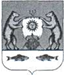 Российская ФедерацияНовгородская область Новгородский районАдминистрация Савинского сельского поселенияПОСТАНОВЛЕНИЕот 10.10.2018  № 670д. СавиноО наименовании улицы в д.Сперанская Мыза Савинского сельского поселения	В соответствии с Федеральным законом от 06.10.2003 №131- ФЗ «Об общих принципах организации местного самоуправления в Российской Федерации», Постановлением Правительства РФ от 19 ноября 2014 года № 1221 «Об утверждении Правил присвоения, изменения и аннулирования адресов», Уставом Савинского сельского поселенияПОСТАНОВЛЯЮ:        	1.Новой улице в кадастровом квартале 53:11:1500303 д.Сперанская Мыза, Савинского сельского поселения, Новгородского муниципального района, Новгородской области, присвоить наименование: улица «Культурная».         2. Опубликовать настоящее постановление в печатном издании «Савинский вестник» и разместить на официальном сайте Савинского сельского поселения в сети Интернет.Заместитель Главы администрации                                  Н.В.Микиртумова